http://www.comune.cefalu.pa.itAVVISO DI MANIFESTAZIONE D’INTERESSE PER LA SELEZIONE DI IMPRESE INTERESSATE A PRESENTARE UN’OFFERTAArt. 50 c.1 lett. b) D.Lgs. 36/2023Per l’affidamento dell’appalto biennale del servizio di rimozione, traino e custodia dei veicoli rimossi in applicazione degli articoli 159 e 215 del D.Lgs n. 285 del 30/04/1992 Nuovo Codice della Strada, e del D.P.R. n. 492 del 16/12/1992 Regolamento di esecuzione e di attuazione del Nuovo Codice della Strada e per altri interventi che attengono ai compiti d’istituto, con osservanza del Decreto n. 401 adottato dal Ministro dei Trasporti e della Navigazione del 4 settembre 1998.DICHIARAZIONE DI MANIFESTAZIONE DI INTERESSEIl sottoscritto ____________________________________________________________________________nato a ________________________________________________________ il _______________________nella qualità di _________________________________________________________________		___      (selezionare l’opzione che interessa)  legale rappresentante (allegare copia documento di identità)   procuratore (allegare copia documento di identità e copia conforme all’originale della procura)dell’impresa _____________________________________________________ 				___   con sede legale in ________________________              Via  ______________________________________codice fiscale n_________________________          partita IVA n __________________________________n. telefono 		___________________________________    n. Fax _________________________ E-mail certificata PEC: ____________________________________________________________________MANIFESTAIl proprio interesse a partecipare alla procedura di cui in oggetto che codesta stazione appaltante, senza alcun vincolo, si riserva di espletare, come (barrare le voci che interessano):* impresa singola;*capogruppo di una associazione temporanea (una dichiarazione per ciascun componente)         o di un consorzio *o di un GEIE *;  già costituito                         da costituirsi   tra le seguenti imprese: ________________________________________________________________________________________________________________________________________________________________*mandante di una associazione temporanea (una dichiarazione per ciascun componente)        o di un consorzio  *o di un GEIE  * già costituito                     da costituirsi            tra le seguenti imprese: ________________________________________________________________________________________________________________________________________________________________ * impresa consorziata * impresa avvalenteA tal fine, ai sensi degli artt. 46 e 47 del D.P.R. 28 dicembre 2000, n.445, consapevole delle sanzioni penali previste dall'art. 76 del medesimo D.P.R. n.445/2000, per le ipotesi di falsità in atti e dichiarazioni mendaci ivi indicate,DICHIARAin nome proprio e per conto dei soggetti di cui all'art 94 seguenti e correlati del D. Lgs. 36/2023 e s.m.i.,□ 	di essere in possesso dei requisiti di ordine generale e di non trovarsi nelle condizioni di esclusione dalla partecipazione a procedure di appalto di cui agli artt. 100 – 103 D.LGS 36/2023 e smi – art. 90 D.P.R. n. 207/2010 Codice dei Contratti pubblici;□  che l’O.E. risulta iscritto nel registro delle imprese della Camera di Commercio, Industria, Agricoltura e Artigianato di : _________________________________________ ed attesta i seguenti dati :Esatta ragione sociale:		 ____________________________________________________________N. e data iscrizione alla CCIAA:	 ____________________________________________________________Durata della ditta/data termine: ____________________________________________________________Forma giuridica:		 ____________________________________________________________(se non è stabilito in Italia, indica l'iscrizione ad altro registro o albo equivalente secondo la legislazione nazionale di appartenenza)DICHIARA ALTRESI’Di avere preso conoscenza della tipologia delle lavorazioni e dei requisiti richiesti per il loro affidamento e la successiva esecuzione e di avere preso conoscenza e di accettare integralmente tutte le condizioni espresse nell’Avviso di Manifestazione di Interesse.Di non aver concluso contratti di lavoro subordinato o autonomo e comunque di non aver attribuito incarichi, per il triennio successivo alla cessazione del rapporto di lavoro, ad ex dipendenti del Comune di Cefalù che abbiano esercitato poteri autoritativi o negoziali per conto del Comune medesimo nei suoi confronti, ai sensi dell’art. 53, comma 16-ter, del D.Lgs. n. 165/2001 e s.m.i.;Di utilizzare personale idoneo anche in relazione a quanto disposto dall’art. 2 del D.Lgs. n. 39/2014;Di non partecipare alla procedura in forma plurima ai sensi dell’art. 68 e correlati del D.Lgs. n.36/2023 e s.m.i.;Di accettare incondizionatamente le clausole contenute nel Protocollo Unico di Legalità “Accordo Quadro Carlo Alberto Dalla Chiesa” di cui alla Circolare n.593/06 dell’Assessorato Regionale LL.PP. e dal DA. LL.PP. 04/05/06;Di autorizzare la stazione appaltante a trasmettere la lettera di invito nonché qualsiasi altra comunicazione al seguente indirizzo di posta elettronica certificata (PEC): ______________________________________;Di essere a conoscenza che la presente dichiarazione non costituisce prova di possesso dei requisiti generali e speciali richiesti per l’affidamento dei lavori che invece dovrà essere dichiarato dall’interessato ed accertato dalla Stazione Appaltante nei modi di legge in occasione della procedura negoziata di affidamento.Di essere informato che, ai sensi e per gli effetti di cui al titolo III, capo I, del D.Lgs. n. 196/2003, i dati personali raccolti saranno trattati, anche con strumenti informatici, esclusivamente nell'ambito del procedimento per il quale la presente dichiarazione viene resa e per gli eventuali procedimenti amministrativi e giurisdizionali conseguenti.………………………………… lì ……………………………..(luogo e data)IL DICHIARANTE(firmato digitalmente)Via Falcone Borsellino        tel. 0921420104      fax 0921925306    P. IVA 00110740826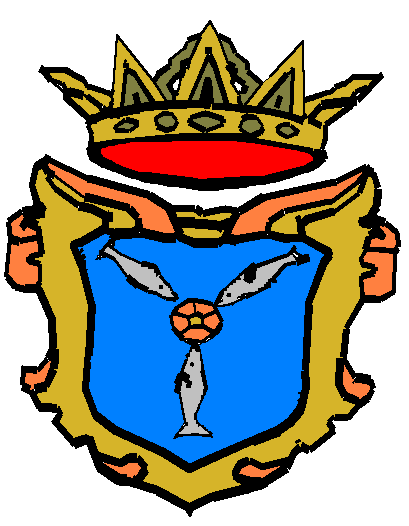 